IZRAČUNAJ: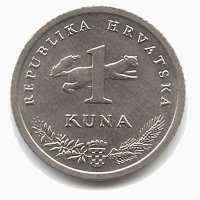 +  = ______   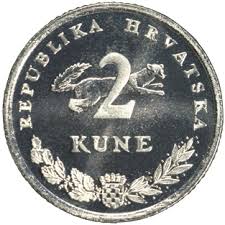 +               =______+             =______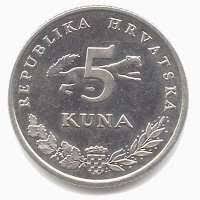 +   =______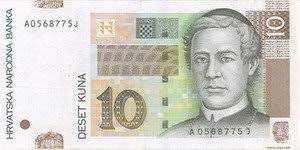 +            =_____+ =_____+    =_______+  =____+ 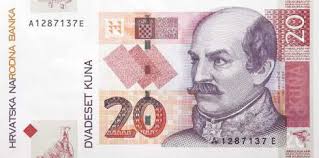 =________